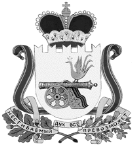    АДМИНИСТРАЦИЯ ТУМАНОВСКОГО СЕЛЬСКОГО ПОСЕЛЕНИЯВЯЗЕМСКОГО РАЙОНА СМОЛЕНСКОЙ ОБЛАСТИ                                                ПОСТАНОВЛЕНИЕот  04.04. 2023  № 98    село Туманово        Администрация Тумановского сельского поселения Вяземского района Смоленской области п о с т а н о в л я е т: 1. Внести изменения в постановление Администрации Тумановского сельского поселения Вяземского района Смоленской области от 09.11.2022 №178 «Об утверждении перечня автомобильных дорог   общего   пользования     местного значения Тумановского сельского поселения Вяземского   района    Смоленской области»:- в пункте 1.2. пункта 1 слова «…утвержден постановлением Администрации Тумановского сельского поселения от 15.11.2021 №177,…», заменить на слова«…утвержден постановлением Администрации Тумановского сельского поселения от 09.11.2022 №178,…»,         2. Обнародовать настоящее постановление на информационных стендах   и   официальном сайте Администрации Тумановского сельского поселения Вяземского района Смоленской области.Глава муниципального образованияТумановского сельского поселенияВяземского района Смоленской области                                         М.Г.Гущина О внесении изменений в постановление Администрации Тумановского сельского поселения Вяземского района Смоленской области от 09.11.2022 №178 «Об утверждении перечня автомобильных дорог   общего   пользования     местного значения Тумановского сельского поселения Вяземского   района    Смоленской области»